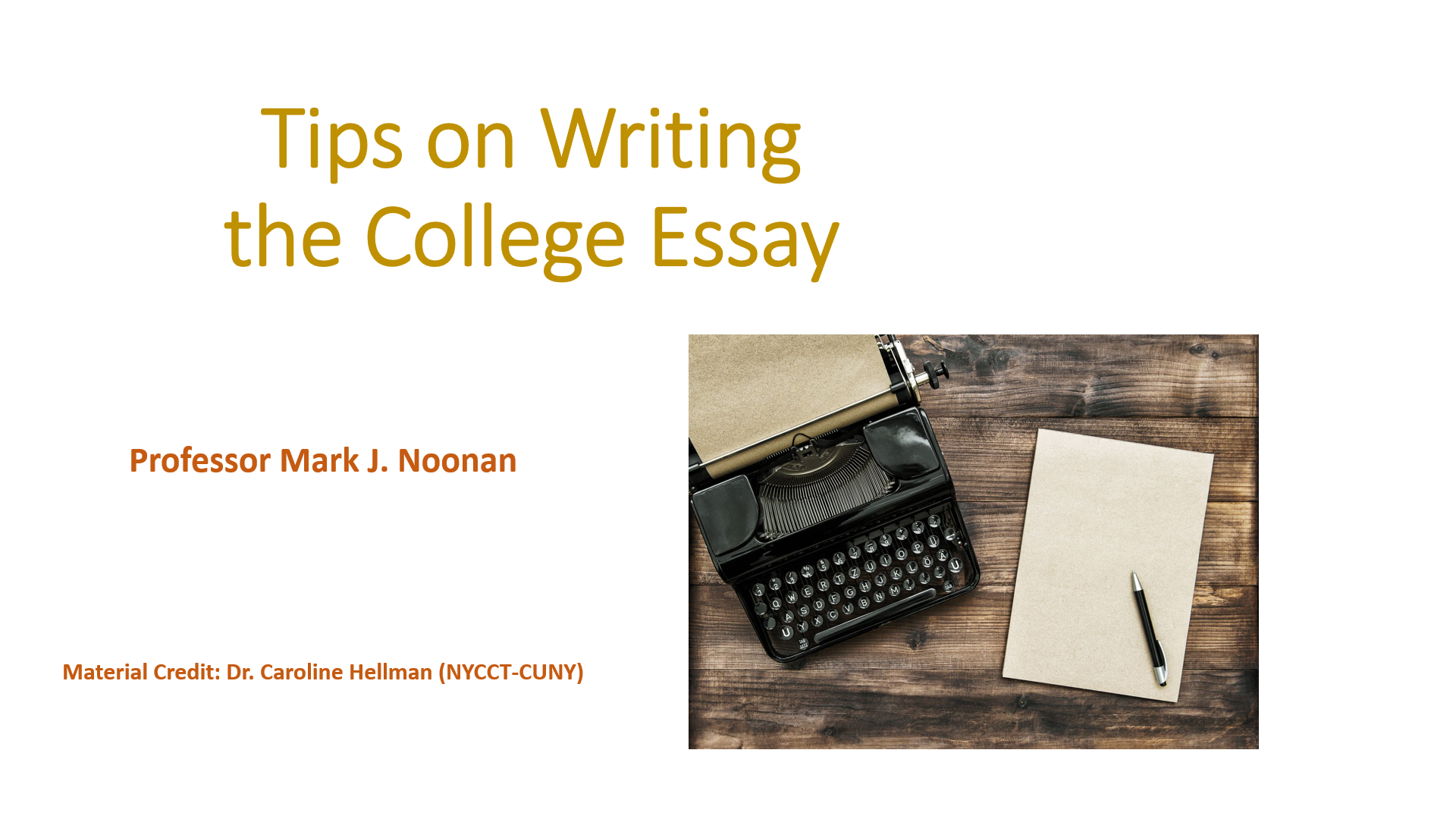 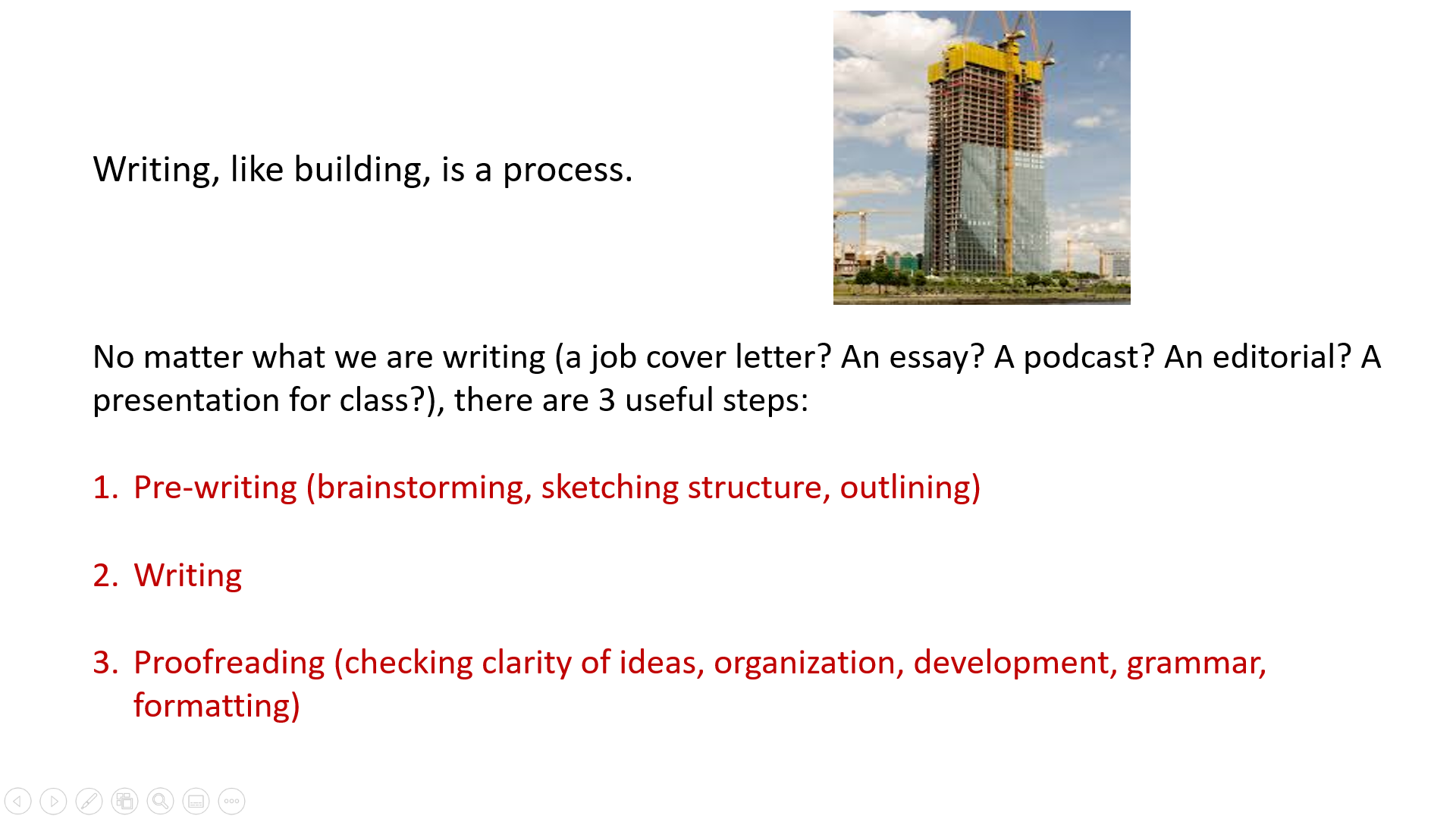 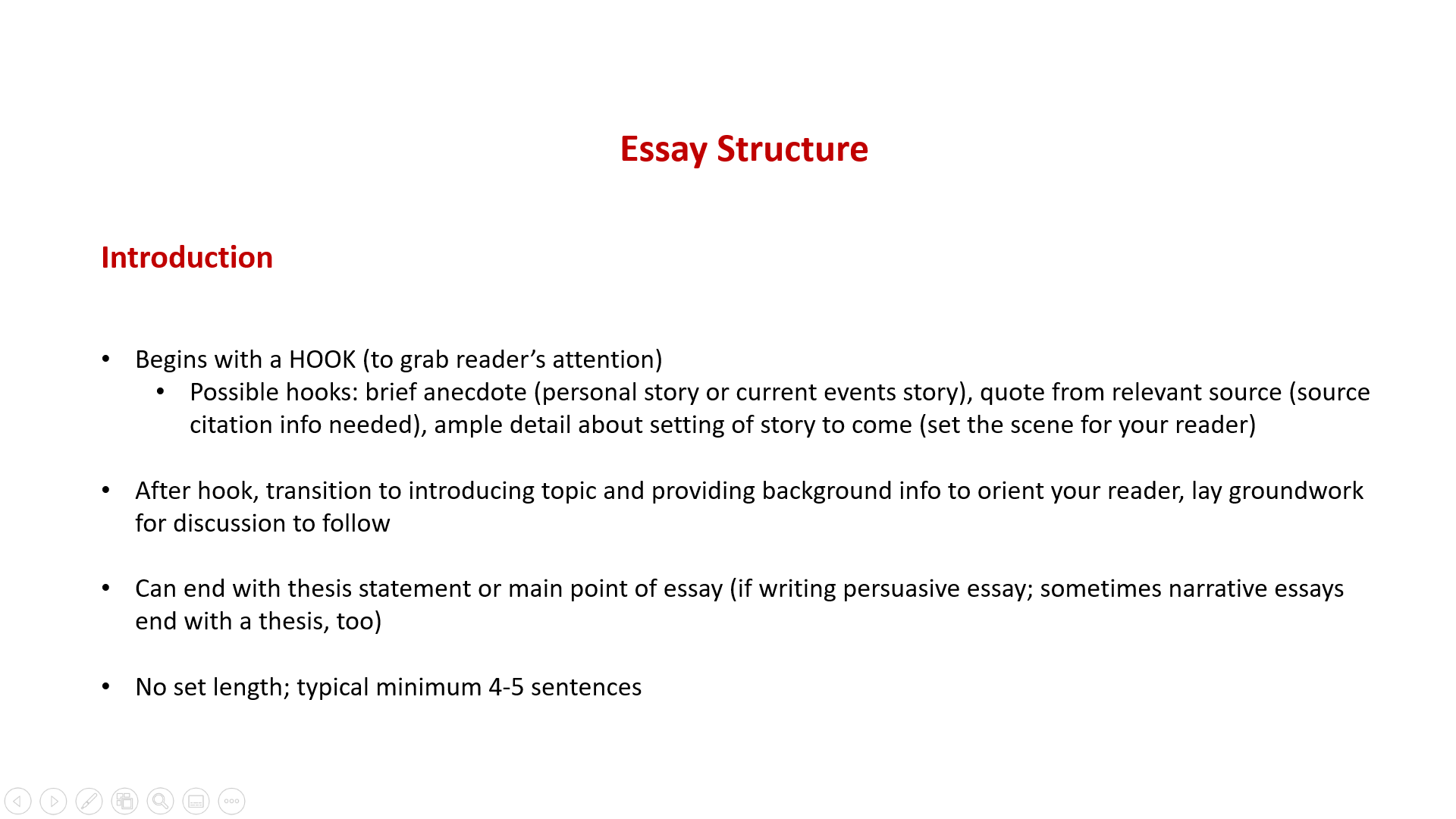 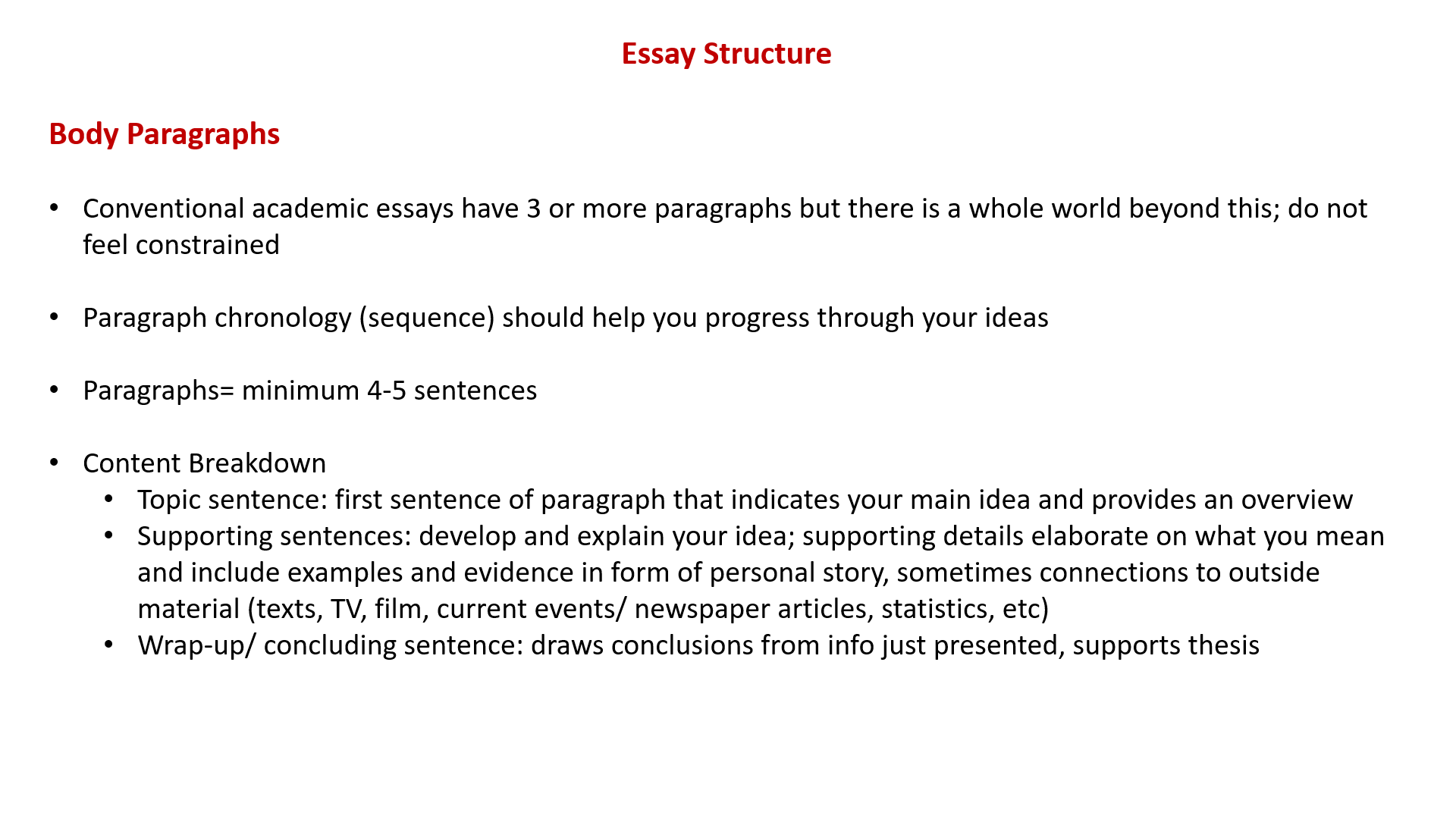 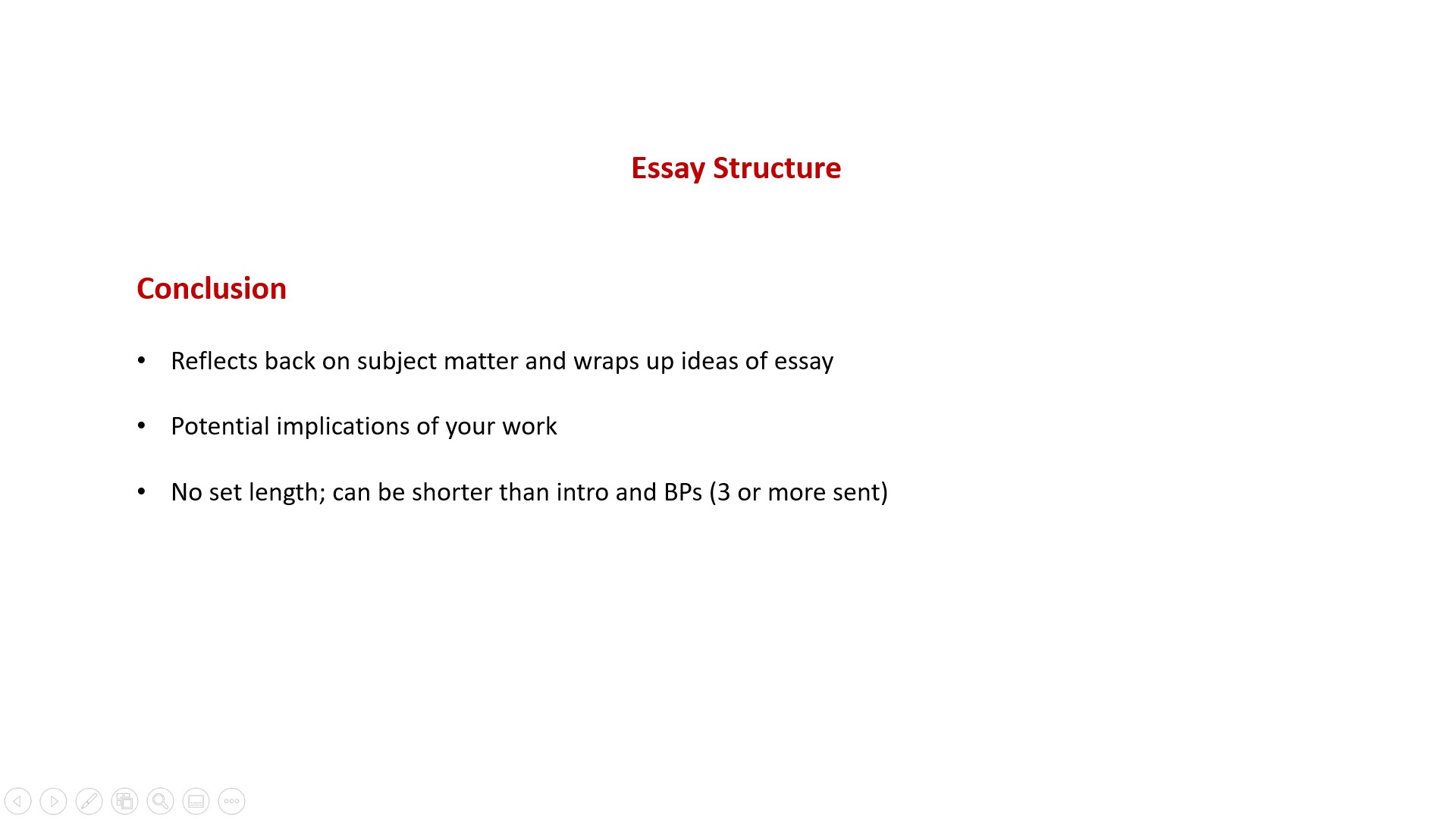 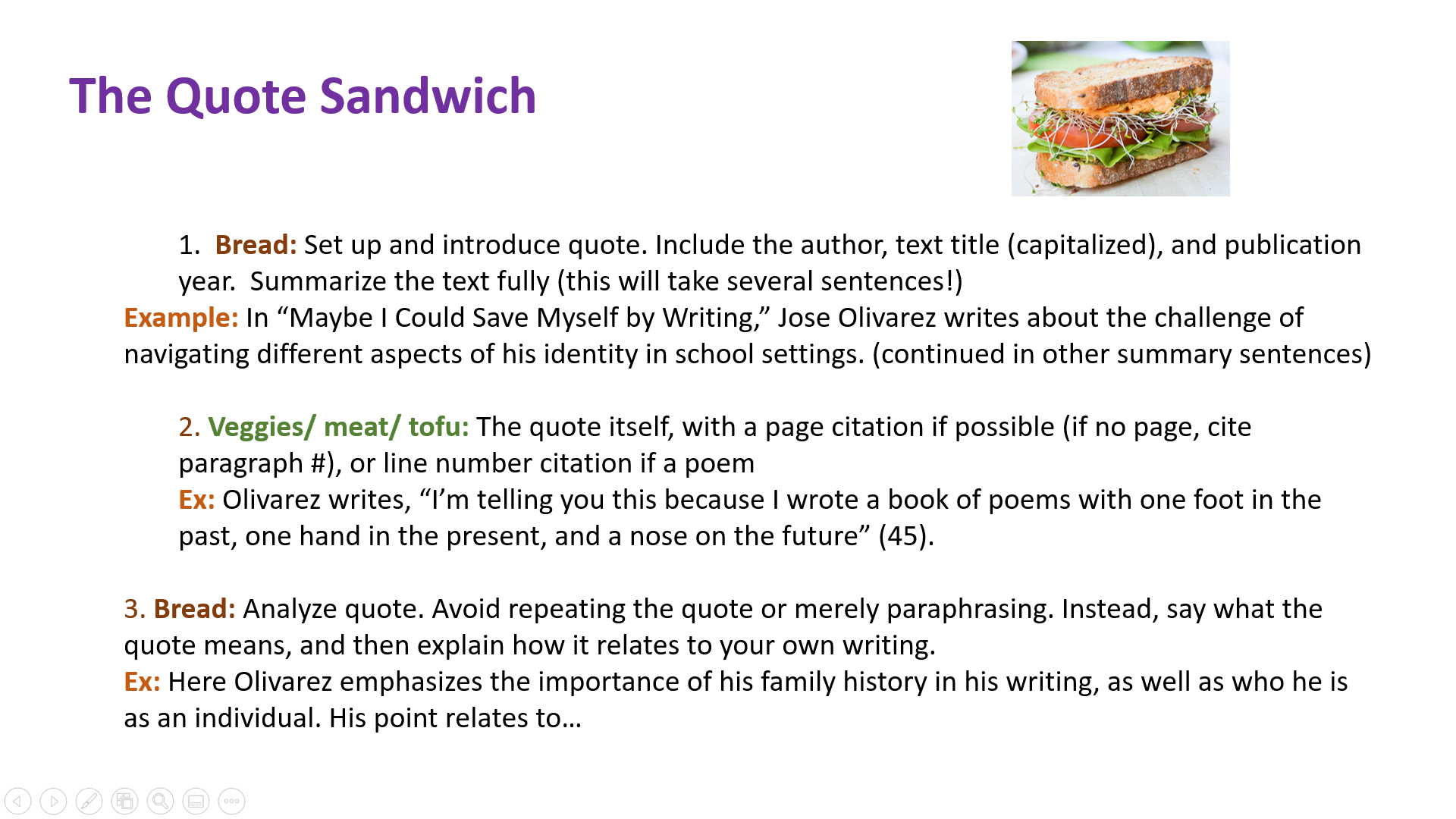 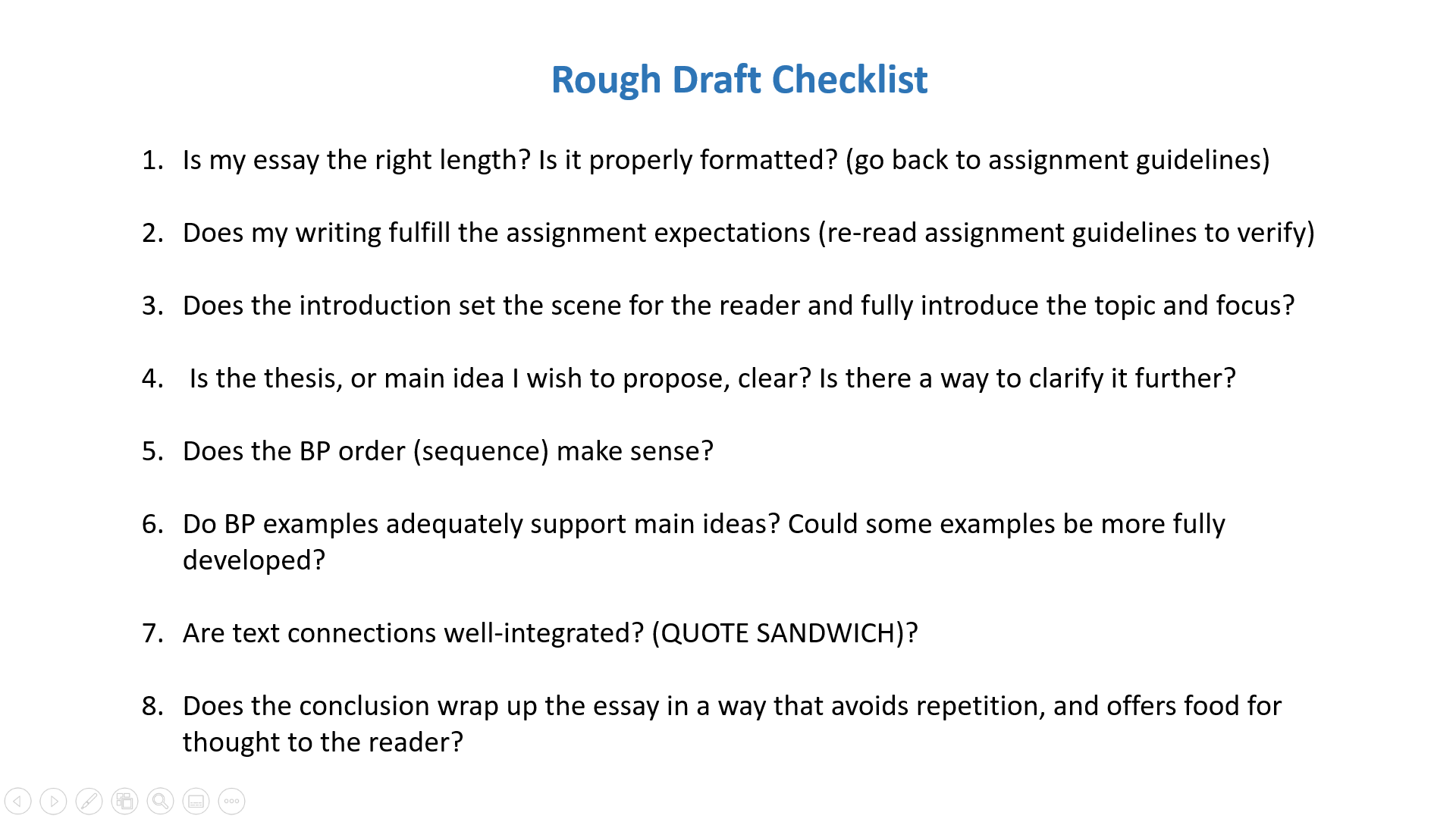                       9.  Is each sentence clear and complete?  Is punctuation (commas, semicolons, spelling, etc.)                               correct?